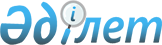 О понижении размера ставки налогов при применении специального налогового режима розничного налога в районе СауранРешение Сауранского районного маслихата Туркестанской области от 19 марта 2024 года № 140. Зарегистрировано в Департаменте юстиции Туркестанской области 26 марта 2024 года № 6488-13
      Примечание ИЗПИ!
      Настоящее решение вводится в действие с 01.01.2024.
      В соответствии с пунктом 5 статьи 696-3 Кодекса Республики Казахстан "О налогах и других обязательных платежах в бюджет (Налоговый Кодекс)" и постановлением Правительства Республики Казахстан от 22 мая 2023 года №393 "Об определении видов деятельности для целей применения специального налогового режима розничного налога и признании утратившим силу постановления Правительства Республики Казахстан от 17 ноября 2022 года №912 "О внесении изменений в постановление Правительства Республики Казахстан от 2 февраля 2021 года №30 "Об определении видов деятельности для целей применения специального налогового режима розничного налога" маслихат района Сауран РЕШИЛ:
      1. Понизить размер ставки корпоративного или индивидуального подоходного налога за исключением налогов, удерживаемых у источника выплаты, при применении специального налогового режима розничного налога в районе Сауран с 4 (четырех) процентов на 2 (два) процента по доходам, полученным (подлежащим получению) за налоговый период.
      2. Настоящее решение вводится в действие с 1 января 2024 года и подлежит официальному опубликованию.
					© 2012. РГП на ПХВ «Институт законодательства и правовой информации Республики Казахстан» Министерства юстиции Республики Казахстан
				
      Председатель маслихата района Сауран

С. Байсбаев
